ЧЕРНОПЕНСКИЙ  ВЕСТНИК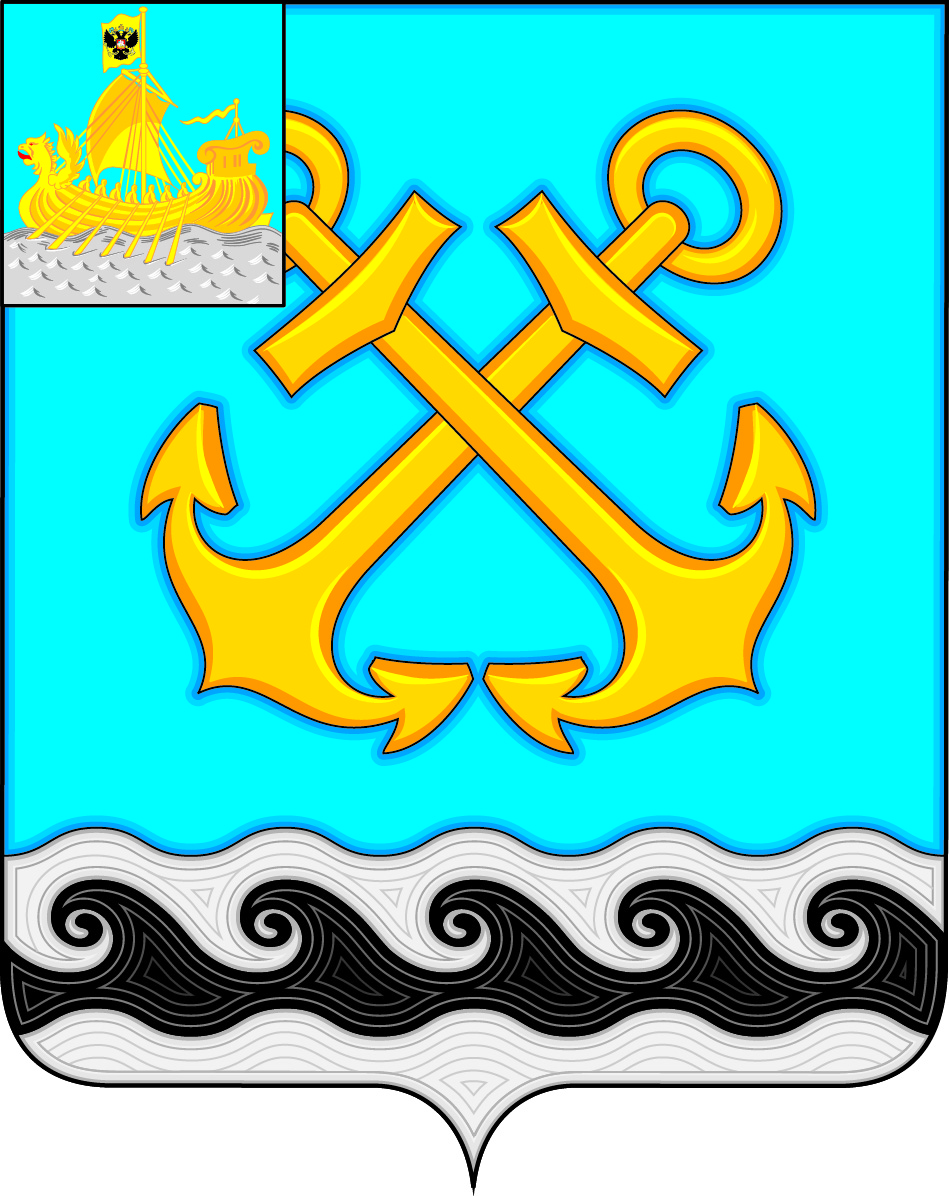 Информационный бюллетень Учредитель: Совет депутатов Чернопенского сельского поселения Костромского муниципального районаКостромской областиИнформационный бюллетеньвыходит с 30 ноября 2006 года             № 19     среда  22  сентября  2021 года Сегодня в номере:Информация Территориальной избирательной комиссии Костромского района Костромской области, исполняющей полномочия избирательных  комиссий муниципальных образований Костромского муниципального района Костромской области о результатах выборов депутатов Совета депутатов Чернопенского сельского поселения Костромского муниципального района четвертого созыва …………….………………….стр. 1******ИЗБИРАТЕЛЬНАЯ КОМИССИЯ МУНИЦИПАЛЬНОГО ОБРАЗОВАНИЯ ЧЕРНОПЕНСКОЕ СЕЛЬСКОЕ ПОСЕЛЕНИЕКОСТРОМСКОГО МУНИЦИПАЛЬНОГО РАЙОНА КОСТРОМСКОЙ ОБЛАСТИПОСТАНОВЛЕНИЕот  «21»  сентября 2021 года                                                                         № 70О результатах выборов главы  Чернопенского сельского поселения Костромского муниципального района Костромской области.В соответствии с пунктом 10 статьи 24, статьей 70 Федерального закона № 67-ФЗ «Об основных гарантиях избирательных прав и права на участие в референдуме граждан Российской Федерации», статьей 42, частью 1 статьи 131, статьей 134 Избирательного кодекса Костромской области избирательная комиссия муниципального образования Чернопенское сельское поселение Костромского муниципального района Костромской области постановляет:1. Признать выборы главы Чернопенского сельского поселения Костромского муниципального района Костромской области 19 сентября 2021 года состоявшимися и действительными.2.Утвердить Протокол избирательной комиссии муниципального образования Чернопенское  сельское  поселение  Костромского муниципального района Костромской области (17 часов 23 минут) (приложение).3. Признать избранным главой Чернопенского сельского поселения Костромского муниципального района Костромской области Зубову Елену Николаевну, набравшую наибольшее число голосов избирателей.4. Опубликовать настоящее постановление в  информационном бюллетене «Чернопенский  вестник» и разместить настоящее постановление в разделе «Избирательная комиссия» на официальном сайте администрации Костромского муниципального района Костромской области в информационно-телекоммуникационной сети «Интернет». 5. Возложить контроль за исполнением настоящего постановления на председателя избирательной комиссии муниципального образования Чернопенское сельское поселение Костромского муниципального района Костромской области Л. М. Максимову.Председатель                                                                                         избирательной комиссии                                                            Л. М. Максимова          Секретарь избирательной комиссии                                                             Л. Н. СеменоваВыборы главы Чернопенского сельского поселения Костромского муниципального района Костромской области 19 сентября 2021 годаЧисло избирателей, принявших участие в голосовании (определяется как сумма чисел в строках 8, 9)МП         Протокол подписан 21 сентября 2021 года в 17  часов 23  минутОКРУЖНАЯ ИЗБИРАТЕЛЬНАЯ КОМИССИЯ ДЕСЯТИМАНДАТНОГО ИЗБИРАТЕЛЬНОГО ОКРУГА ПО ВЫБОРАМ ДЕПУТАТОВ СОВЕТА ДЕПУТАТОВ ЧЕРНОПЕНСКОГО СЕЛЬСКОГО ПОСЕЛЕНИЯ КОСТРОМСКОГО МУНИЦИПАЛЬНОГО РАЙОНА КОСТРОМСКОЙ ОБЛАСТИ ЧЕТВЕРТОГО СОЗЫВАПОСТАНОВЛЕНИЕ от 21 сентября  2021 года 							№ 19О результатах выборов депутатов Совета депутатов Чернопенского сельского поселения Костромского муниципального района Костромской области четвертого созыва по десятимандатному избирательному округу На основании протокола окружной избирательной комиссии о  результатах выборов депутатов Совета депутатов Чернопенского сельского поселения Костромского муниципального района Костромской области четвертого созыва по десятимандатному избирательному округу,  в соответствии с пунктом 8 статьи 25, статьей 70 Федерального закона от 12 июня 2002 года № 67-ФЗ «Об основных гарантиях избирательных прав и права на участие в референдуме граждан Российской Федерации», статьями 46, 131, частями 1, 2 статьи 133 Избирательного кодекса Костромской области, окружная избирательная комиссия постановляет: 1. Признать выборы депутатов Совета депутатов Чернопенского сельского поселения Костромского муниципального района Костромской области четвертого созыва  по десятимандатному избирательному округу  состоявшимися и результаты выборов действительными.2. Утвердить протокол окружной избирательной комиссии о результатах выборов депутатов Совета депутатов Чернопенского сельского поселения Костромского муниципального района Костромской области четвертого созыва по десятимандатному избирательному округу (далее – Протокол) ( 18 часов 02  минут) (приложение).3. Признать избранными депутатами Совета депутатов Чернопенского сельского поселения Костромского муниципального района Костромской области четвертого созыва  по десятимандатному избирательному округу зарегистрированных кандидатов:          1. Аристову Светлану Анатольевну;          2. Бормотова Сергея Викторовича;          3. Данченкову Викторию Александровну;          4.  Зубову Елену Николаевну;          5. Игумнову Екатерину Николаевну;          6. Муравьева Сергея Юрьевича;          7. Савину Галину Владимировну;          8. Седакову Светлану  Викторовну;          9. Скрябину Татьяну Александровну;          10. Сутягина Александра Владимировича, получивших наибольшее число голосов избирателей, принявших участие в голосовании.4. Разместить настоящее постановление, а также данные Протокола окружной избирательной комиссии о результатах выборов депутатов Совета депутатов Чернопенского  сельского поселения четвертого созыва по десятимандатному избирательному округу, в информационном бюллетене     «Чернопенский  вестник» и в  разделе «Избирательная комиссия» на официальном сайте администрации Костромского муниципального района Костромской области в информационно-телекоммуникационной сети «Интернет».	Председатель избирательной комиссии						Л. М. Максимова	Секретарь    избирательной комиссии						Л. Н. СеменоваВыборы депутатов Совета депутатов Чернопенского сельского поселения  Костромского муниципального района Костромской области четвертого созыва по десятимандатному избирательному округу19 сентября 2021 годаМП         Протокол подписан 21 сентября 2021 года в 18  часов 02  минутИнформационный бюллетень учрежден Советом депутатов Чернопенского сельского поселения.Выходит по мере необходимости, но не реже 1 раза в месяц, .Адрес издательства: п.Сухоногово, пл.Советская, 3Контактный телефон: 664-963 Ответственный за выпуск: Савина Г.В.ДАННЫЕ ПРОТОКОЛАизбирательной комиссии муниципального образования Чернопенское сельское поселениеКостромского муниципального района Костромской областио результатах выборов главы Чернопенского сельского поселения Костромского муниципального района Костромской областиЧисло участковых избирательных комиссий1Число поступивших протоколов участковых избирательных комиссий об итогах голосования, на основании которых составлен данный протокол1Число избирательных участков, итоги голосования по которым были признаны недействительными0Суммарное число избирателей, внесенных в списки избирателей на момент окончания голосования на избирательных участках, итоги голосования по которым были признаны недействительными0После предварительной проверки правильности составления протоколов участковых избирательных комиссий об итогах голосования путем суммирования данных, содержащихся в указанных протоколах, избирательная комиссия муниципального образования определила:1Число избирателей, внесенных в список избирателей на момент окончания голосования0018162Число избирательных бюллетеней, полученных участковой избирательной комиссией0015003Число избирательных бюллетеней, выданных избирателям, проголосовавшим досрочно0000004Число избирательных бюллетеней, выданных избирателям, проголосовавшим досрочно в помещении избирательной комиссии муниципального образования0000005Число избирательных бюллетеней, выданных избирателям в помещении для голосования в день голосования0006576Число избирательных бюллетеней, выданных избирателям, проголосовавшим вне помещения для голосования в день голосования0000247Число погашенных избирательных бюллетеней0008198Число избирательных бюллетеней, содержащихся в переносных ящиках для голосования0000249Число избирательных бюллетеней, содержащихся в стационарных ящиках для голосования00065710Число недействительных избирательных бюллетеней00000811Число действительных избирательных бюллетеней00067312Число утраченных избирательных бюллетеней00000013Число избирательных бюллетеней, не учтенных при получении000000Фамилии, имена, отчества внесенных в избирательный бюллетень зарегистрированных кандидатовФамилии, имена, отчества внесенных в избирательный бюллетень зарегистрированных кандидатовЧисло голосов избирателей, поданных за каждого зарегистрированного кандидатаЧисло голосов избирателей, поданных за каждого зарегистрированного кандидатаЧисло голосов избирателей, поданных за каждого зарегистрированного кандидатаЧисло голосов избирателей, поданных за каждого зарегистрированного кандидатаЧисло голосов избирателей, поданных за каждого зарегистрированного кандидатаЧисло голосов избирателей, поданных за каждого зарегистрированного кандидата14Зубова Елена Николаевна00045015Маскатова Екатерина Николаевна00004216Сергеева Антонина Борисовна00013717Скобей Надежда Валерьевна000044абсолютное:681в процентах:37,50%На основании статей 42, 131, 134 Избирательного кодекса Костромской области избирательная комиссия муниципального образования решила:1. Признать Выборы главы Чернопенского сельского поселения  Костромского муниципального района Костромской области 19 сентября 2021 года состоявшимися и действительными.2. Считать избранным главой Чернопенского сельского поселения  Костромского муниципального района Костромской области 19 сентября 2021 года Зубову Елену Николаевну. Председатель территориальной избирательной комиссииМаксимова Л.М.(фамилия, инициалы)(подпись либо причина отсутствия, отметка об особом мнении)Зам.председателяСорокина И.В.СекретарьСемёнова Л.Н.ЧленБебнева Е.А.боленГунбина М.А.Доголич А.В.Корытова А.Н.полномочия приостановленыМалышева И.С.Тесакова А.В.Тихонов А.А.Чупракова Т.В.Шибаева Н.Г.ДАННЫЕ ПРОТОКОЛАокружной избирательной комиссии о результатах выборов депутатов Совета депутатов Чернопенского сельского поселения Костромского муниципального района Костромской области четвертого созыва по десятимандатному избирательному округу на территории Чернопенского сельского поселения Костромского муниципального района Костромской областиЧисло участковых избирательных комиссий на соответствующей территории1Число поступивших протоколов участковых избирательных комиссий об итогах голосования, на основании которых составлен данный протокол1Число избирательных участков, итоги голосования по которым были признаны недействительными0Суммарное число избирателей, внесенных в списки избирателей на момент окончания голосования на избирательных участках, итоги голосования по которым были признаны недействительными0После предварительной проверки правильности составления протоколов участковых избирательных комиссий об итогах голосования окружная избирательная комиссия путем суммирования данных, содержащихся в указанных протоколах участковых избирательных комиссий,  о п р е д е л и л а:1Число избирателей, внесенных в список избирателей на момент окончания голосования00018162Число избирательных бюллетеней, полученных участковой избирательной комиссией00015003Число избирательных бюллетеней, выданных избирателям, проголосовавшим досрочно00000004Число избирательных бюллетеней, выданных избирателям, проголосовавшим досрочно в помещении избирательной комиссии муниципального образования00000005Число избирательных бюллетеней, выданных избирателям в помещении для голосования в день голосования00006576Число избирательных бюллетеней, выданных избирателям, проголосовавшим вне помещения для голосования в день голосования00000247Число погашенных избирательных бюллетеней00008198Число избирательных бюллетеней, содержащихся в переносных ящиках для голосования00000249Число избирательных бюллетеней, содержащихся в стационарных ящиках для голосования000065710Число недействительных избирательных бюллетеней000001411Число действительных избирательных бюллетеней000066712Число утраченных избирательных бюллетеней000000013Число избирательных бюллетеней, не учтенных при получении0000000Фамилии, имена, отчества внесенных в избирательный бюллетень зарегистрированных кандидатовФамилии, имена, отчества внесенных в избирательный бюллетень зарегистрированных кандидатовЧисло голосов избирателей, поданных за каждого зарегистрированного кандидатаЧисло голосов избирателей, поданных за каждого зарегистрированного кандидатаЧисло голосов избирателей, поданных за каждого зарегистрированного кандидатаЧисло голосов избирателей, поданных за каждого зарегистрированного кандидатаЧисло голосов избирателей, поданных за каждого зарегистрированного кандидатаЧисло голосов избирателей, поданных за каждого зарегистрированного кандидатаЧисло голосов избирателей, поданных за каждого зарегистрированного кандидата14Аристова Светлана Анатольевна000036315Бормотов Сергей Викторович000022716Васильев Александр Сергеевич000006817Данченкова Виктория Александровна000013318Зубова Елена Николаевна000042319Игумнова Екатерина Николаевна000016620Кириллов Андрей Анатольевич000004921Кулекин Алексей Константинович000007222Маскатова Екатерина Николаевна000011823Муравьев Сергей Юрьевич000034224Петухов Николай Александрович000004825Савина Галина Владимировна000020426Седакова Светлана Викторовна000020827Скрябина Татьяна Александровна000028828Сутягин Александр Владимирович0000298Председатель окружной избирательной комиссииМаксимова Л.М.(фамилия, инициалы)(подпись либо причина отсутствия, отметка об особом мнении)Зам.председателяСорокина И.В.СекретарьСемёнова Л.Н.ЧленБебнева Е.А.боленГунбина М.А.Доголич А.В.Корытова А.Н.полномочия приостановленыМалышева И.С.Тесакова А.В.Тихонов А.А.Чупракова Т.В.Шибаева Н.Г.